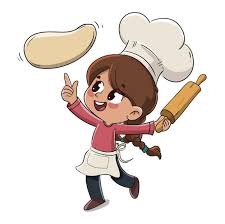 -u izvanrednim situacijama škola ima pravo izmjene na jelovnik                                          27.2.-3.3.JELOVNIK ŠKOLSKE KUHINJEPONEDJELJAK-POVRTNI RIŽOTO,KOKTELKA,KRUH-MLIJEČNI NAMAZ,SLANACUTORAK-GRAH I ZELJE S KOBASICOM,KRUH-MLIJEČNI NAMAZ, SLANACSRIJEDA- ŠPAGETE BOLOGNESSE,KRUH- ČOKOLADNO MLIJEKO, KIFLAČETVRTAK- ŠPAGETE BOLOGNESSE,KRUH- ČOKOLADNO MLIJEKO, KIFLAPETAK-TJESTENINA,SIR I VRHNJE,KRUH-BUREK SA SIROM